         В соответствии с Федеральным законом от 06.10.2003 № 131-ФЗ «Об общих принципах организации местного самоуправления в Российской Федерации»,  Федеральным законом от 27.07.2010 № 210-ФЗ «Об организации предоставления государственных и муниципальных услуг», Федеральным законом от 27.12.2019 № 472-ФЗ «О внесении изменений в Градостроительный кодекс Российской Федерации и отдельные законодательные акты Российской Федерации», статьей 55 Градостроительного кодекса Российской Федерации, статьей 30 Устава муниципального образования Соль-Илецкий городской округ Оренбургской области, постановлением администрации Соль-Илецкого городского округа от 08.02.2016 № 186-п «Об утверждении Порядка разработки, проведения экспертизы и утверждения административных регламентов предоставления муниципальных услуг», постановляю:         1. Внести следующие изменения в постановление администрации муниципального образования Соль-Илецкий городской округ от 23.07.2020 № 2137-п «Об утверждении  административного регламента предоставления  муниципальной услуги «Выдача разрешения на ввод в эксплуатацию объекта, строительство (реконструкция) которого осуществлялось на основании выданного органом местного самоуправления разрешения на строительство».                 1.1. Подпункт 6 пункта 14 приложения к постановлению изложить в новой редакции:       «6) акт о подключении (технологическом присоединении) построенного, реконструированного объекта капитального строительства к сетям инженерно-технического обеспечения (в случае, если такое подключение (технологическое присоединение) этого объекта предусмотрено проектной документацией)».        1.2. Пункт 16 приложения к постановлению изложить в новой редакции:        «16. Прием от застройщика заявления о выдаче разрешения на ввод объекта капитального строительства в эксплуатацию, документов, необходимых для получения  разрешения, информирование о порядке и ходе предоставления услуги и выдача указанного разрешения могут осуществляться:         1) непосредственно уполномоченными на выдачу разрешений на строительство в соответствии с частями 4 - 6 статьи 51 Градостроительного Кодекса Российской Федерации федеральным органом исполнительной власти, органом исполнительной власти субъекта Российской Федерации, органом местного самоуправления, Государственной корпорацией по атомной энергии "Росатом", Государственной корпорацией по космической деятельности "Роскосмос";         2) через многофункциональный центр в соответствии с соглашением о взаимодействии между многофункциональным центром и уполномоченными на выдачу разрешений на строительство в соответствии с частями 4 - 6 статьи 51 Градостроительного Кодекса Российской Федерации федеральным органом исполнительной власти, органом исполнительной власти субъекта Российской Федерации, органом местного самоуправления, организацией;            3) с использованием единого портала государственных и муниципальных услуг или региональных порталов государственных и муниципальных услуг;         4) с использованием государственных информационных систем обеспечения градостроительной деятельности с функциями автоматизированной информационно-аналитической поддержки осуществления полномочий в области градостроительной деятельности;           5) для застройщиков, наименования которых содержат слова "специализированный застройщик", наряду со способами, указанными в пунктах 1 - 4 настоящей части, с использованием единой информационной системы жилищного строительства, предусмотренной Федеральным законом от 30 декабря 2004 года N 214-ФЗ "Об участии в долевом строительстве многоквартирных домов и иных объектов недвижимости и о внесении изменений в некоторые законодательные акты Российской Федерации", за исключением случаев, если в соответствии с нормативным правовым актом субъекта Российской Федерации подача заявления о выдаче разрешения на ввод объектов капитального строительства в эксплуатацию осуществляется через иные информационные системы, которые должны быть интегрированы с единой информационной системой жилищного строительства.       2. Настоящее постановление подлежит включению в областной регистр муниципальных нормативных правовых актов.       3.  Контроль за  исполнением настоящего постановления возложить на первого заместителя главы администрации городского округа – заместителя главы администрации городского округа  по строительству, транспорту, благоустройству и ЖКХ  Хафизова А.Р.       4. Постановление вступает в силу после его официального опубликования (обнародования).Разослано: прокуратура, организационный отдел, отдел по строительству, транспорту, ЖКХ, дорожному хозяйству, газификации, отдел архитектуры, градостроительства и земельных отношений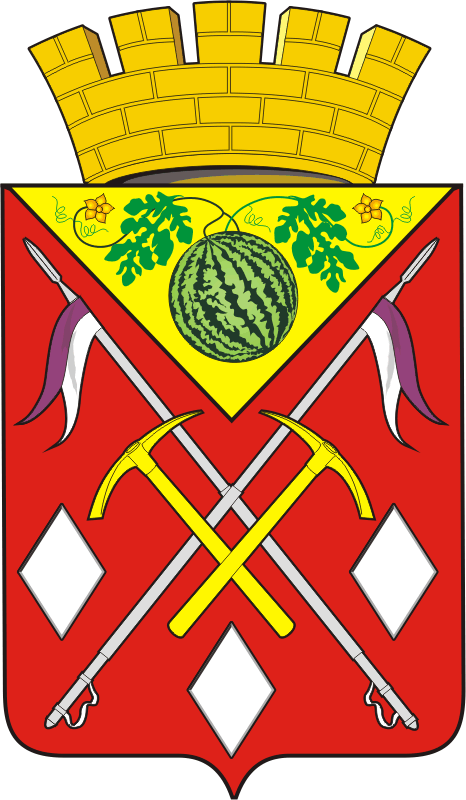 АДМИНИСТРАЦИЯМУНИЦИПАЛЬНОГООБРАЗОВАНИЯСОЛЬ-ИЛЕЦКИЙГОРОДСКОЙ ОКРУГОРЕНБУРГСКОЙ ОБЛАСТИПОСТАНОВЛЕНИЕ[МЕСТО ДЛЯ ШТАМПА]О внесении изменений в постановление администрации муниципального образования Соль-Илецкий городской округ от 23.07.2020 № 2137-п «Об утверждении административного регламента предоставления муниципальной услуги «Выдача разрешения на ввод в эксплуатацию объекта, строительство (реконструкция) которого осуществлялось на основании выданного органом местного самоуправления разрешения на строительство»Глава муниципального образованияСоль-Илецкий городской округ 				 А.А. Кузьмин                                       [МЕСТО ДЛЯ ПОДПИСИ]